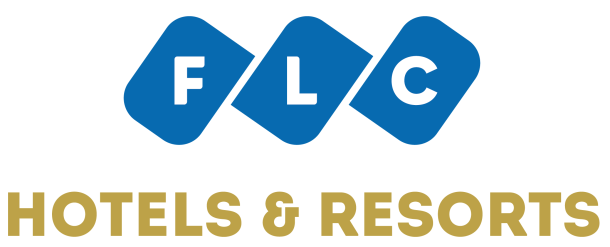 ĐỀ NGHỊ ĐẶT PHÒNG HỆ THỐNG KHÁCH SẠN FLCRESERVATION REQUEST FORMTHÔNG TIN CBNV/ EMPLOYEE’S INFORMATION:YÊU CẦU ĐẶT PHÒNG/ RESERVATION REQUEST:																	                                 ……ngày/date……tháng/month……năm/year……Trưởng phòng nhân sự xác nhận					     Người đề nghịKý và ghi rõ họ tên					 Ký và ghi rõ họ tên		          HR Manager’s Signature					Employee’s SignatureHọ và tên CBNV (Employee’s name)Mã CBNV (Employee’s code)Bộ phận/Phòng Ban (Department)Chức vụ (Position)Công ty (Company)Đặt phòng tại khách sạn (Hotel to be reserved)Ngày nhận phòng (Check in)Ngày trả phòng (Check out)Loại phòng – Vui lòng kiểm tra qua điện thoại với Bộ phận đặt phòng về tình trạng phòng trống (Room types)Số lượng phòng (No.of room)Số lượng người (No.of person)Yêu cầu đón tiễn (Transfer request)Các yêu cầu khác nếu có (Any other request)Thông tin thanh toán (Payment method)